Близость к ученикам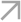 ПроблемаДовольно простая идея: чтобы создать атмосферу доверия и близости в классе, важна и физическая близость к учителю. Часто педагог просто сидит за своим столом, и физическое внимание достается лишь нескольким ученикам. Передвижения по классу — это важный и несложный способ создать ощущение значимости всех учеников, а не только тех, кто сидит за первыми партами.Кроме того, более слабые ученики имеют склонность занимать задние парты. Так они оказываются вовсе вне зоны внимания педагога.Возможные решенияСчитается, что учителю важно приближаться на расстояние вытянутой руки ко всем ученикам в классе в течение урока. Желательно, чтобы это были не просто какие-то передвижения. Например, во время выполнения индивидуального задания учитель может поинтересоваться у учеников, насколько им легко или сложно, задать какой-либо персональный вопрос, что-то рассказать. Более того, такое приближение учителя положительно отражается на дисциплине в классе.Есть две технические детали, о которых нужно подумать до начала урока:парты должны стоять так, чтобы у учителя была возможность приблизиться к каждому ученику;ученики с низкими оценками предпочтительно должны сидеть ближе к учителю.Объекты для наблюденияВ этом задании должны отслеживаться все перемещения учителя по классу. Опционально можно отмечать обращения учителя к ученикам.Листы для наблюденияВ качестве листа для наблюдения используется схема класса. В самом простом варианте наблюдатель лишь фиксирует перемещения учителя по кабинету. В целом такого рисунка должно хватить для выводов.Дополнительно возможны следующие примечания на листе.Обращение к ученику фиксируется стрелкой от учителя к ученику, на ней можно подписать причину и тип коммуникации (ответ на вопрос ученика, предложение помощи, дисциплинарное замечание).Если учитель стоит в каком-то месте больше одной минуты, можно обозначить эту часть класса небольшой точкой. Если учитель больше 5 минут находится на одном месте, это можно выделить жирной точкой.